Тестовые задания по швейному делу I четверть 5 класс, 1-2  группа обучения.ФИ ученицы__________________________________________________ Дата___________Задание. Читай внимательно! Выбери единственно верный ответ. Если вопрос без варианта ответа, допиши ответ на строке ___________________________________ или выполни то, о чем просят в задании.По какому признаку можно определить нить основы:а) по ворсу;б) по растяжению;в) отделке.2. Сантиметровую ленту в шитье используют:а) для обмера фигуры человека;б) измерения помещения;в) вычисления площади раскройного стола.3. В какой части растения находится волокно хлопка?а) в семенной коробочке;б) в стебле растения;в) в листьях.4. Этот  стежок с лицевой стороны напоминает веревочку, а с изнаночной стороны – прямые стежки:а) назад иголку;б) крестообразный:в) стебельчатый.5.Прядение – это процесс:а) получение ткани из нитей путем переплетения между собой;б) получение пряжи из волокон путем скручивания их между собой;в) получение однотонной ткани путем ее окрашивания.6.Что делать, если потерялась игла?а) сказать учителю;б) сказать учителю и найти её с помощью магнита;в) ничего страшного, найдётся сама.7.  Пуговицы выпускают _______________________________________________________________________________________________________________________.8.  Перечисли название ручных стежков________________________________________________________________________________________________________________________________________________________________________________Тестовые задания по швейному делу I четверть 5 класс, 3  группа обучения.ФИ ученицы__________________________________________________ Дата___________Задание. Читай внимательно! Выбери единственно верный ответ. Если вопрос без варианта ответа, допиши ответ на строке ___________________________________ или выполни то, о чем просят в задании.1. Выберите измерительные инструменты, которые используются в швейной мастерской:а) ножницы, иголка, сантиметровая лента, треугольник;б) сантиметровая лента, треугольник, линейка.2. Что следует сделать после окончания работы с утюгом:а) поставить на подставку и выключить;б) выключить и оставить на гладильной доске.3. Какой ручной стежок не существует:а) назад иголку;б) крестообразный;в) петляющий.4. Ткань с рисунком – это:а) ткань, окрашенная в один цвет;б) ткань, имеющая печатный рисунок;в) ткань, выработанная из нитей разного цвета.5. К натуральным волокнам относятся:а) волокна, которые получают на предприятиях химической промышленности;б) волокна, которые встречаются в природе.6. По окончании работы с электрическим утюгом необходимо______________________________________________________________________________________.Тестовые задания по швейному делу II четверть 5 класс, 1-2  группа обучения.ФИ ученицы__________________________________________________ Дата___________Задание. Читай внимательно! Выбери единственно верный ответ. Если вопрос без варианта ответа, допиши ответ на строке ___________________________________ или выполни то, о чем просят в задании.1. Длину рабочей нитки для шитья можно определить:а) на глаз;б) по руке.2. В швейной машине маховое колесо вращается:а) от работающего;б) на работающего;в) на каждой машине по-разному.3. Какими стежками пришивают вешалку к изделию:а) тамбурными;б) косыми;в) назад иголку.4. Какого цвета должны быть нитки при пришивании пуговиц со сквозными отверстиями:а) в цвет ткани;б) в цвет пуговицы;в) любого цвета.5. Выбери правильную последовательность заправки верхней нити:а) 5,6,1,3,4,2                              1- ушко иглыб) 4,2,3,1,6,5			2- нитенаправительв) 4,5,6,3,2,1                              3 - нитепритягиватель					4- катушечный стержень					5- нитенаправитель					6 – тарелочки регулятора натяжения верхней нити 6. Выбери среди картинок заплату-аппликацию:а)                                                                         б) 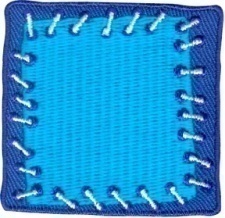 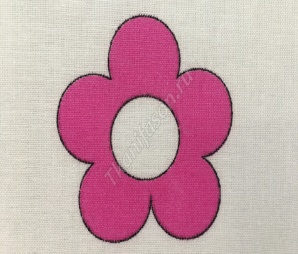 7. Деталь, на которую наматывают нижнюю нить, называется _____________________________________________________________________.8.  Соединение заплаты с изделием можно выполнить ____________________________________________________________________________________________________________________________________________.Тестовые задания по швейному делу II четверть 5 класс, 3  группа обучения.ФИ ученицы_______________________________________________________ Дата___________Задание. Читай внимательно! Выбери единственно верный ответ. Если вопрос без варианта ответа, допиши ответ на строке ___________________________________ или выполни то, о чем просят в задании.1. Для чего служит вешалка на одежде? а) для того, чтобы повесить одежду;б) для красоты.Регулятор строчки швейной машины нужен:а) для регулирования натяжения верхней нити;б) регулирования длины стежка;в) регулирования натяжения нижней нити.Для намотки нитки на шпульку в швейной машине  служит ______________________________________________________________________.4. Для ремонта белья в месте разрыва ткани можно применить:а) ручной стебельчатый стежок;б) ручной стачной стежок;в) ручной тамбурный стежок.5. Выбери среди картинок заплату-аппликацию:а)                                                                         б) 6. Выбери правильную последовательность заправки верхней нити:                                                   1- ушко иглыа) 4,2,3,1,6,5			2- нитенаправительб) 4,5,6,3,2,1                             3 - нитепритягиватель					4- катушечный стержень					5- нитенаправитель					6 – тарелочки регулятора натяжения верхней нитиТестовые задания по швейному делу III четверть 5 класс, 1-2  группа обучения.ФИ ученицы__________________________________________________ Дата___________Задание. Читай внимательно! Выбери единственно верный ответ. Если вопрос без варианта ответа, допиши ответ на строке ___________________________________ или выполни то, о чем просят в задании.Боковые срезы мешочка можно соединить:а) швом вподгибку с закрытым срезом;б) стачным швом;в) двойным швом.Чтобы закрепить нить в конце строчки, нужно:а) завязать концы ниток;б) выполнить машинную закрепку;в) ничего делать не нужно.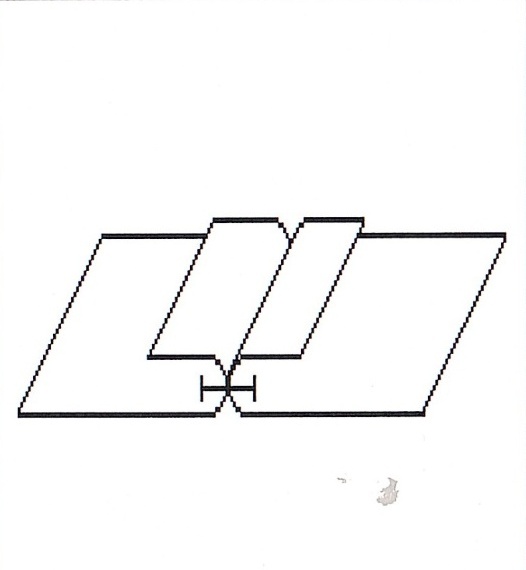 3. Подпишите название машинных швов на картинке: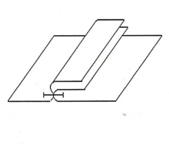 4. Двойной шов относится:а) к соединительным швам;б) краевым швам;в) отделочным швам.5. Для чего используется обратный ход швейной машины?а) для проверки строчки;б) для выполнения машинной закрепки;в) для проверки хода машины.6.  Выбери правильную последовательность раскроя швейного изделия:а) 2,3,1,4                                     1- уложить выкройку на тканьб) 1,3,2,4                                     2- отложить припуски на швыв) 4,3,5,1                                     3 – обвести контур выкройки мылом                                                    4 – вырезать деталь по отложенным припускам.7. Размер и форма наволочки зависит от______________________________________________________________________________________________________.8.  Укажите стрелками расположение деталей швейной машины: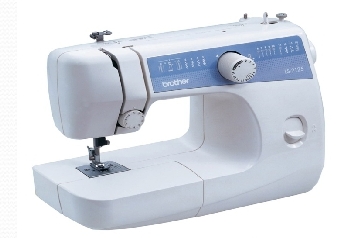 платформа                                                                      	      клавиша  обратного хода                                                                       								                 нитепритягивательлапка                                                                                                  регулятор строчкирегулятор    натяжения                                                             маховое колесо   верхней нити                                                                                                        моталка   иглаТестовые задания по швейному делу III четверть 5 класс, 3  группа обучения.ФИ ученицы__________________________________________________ Дата___________Задание. Читай внимательно! Выбери единственно верный ответ. Если вопрос без варианта ответа, допиши ответ на строке ___________________________________ или выполни то, о чем просят в задании.1. Каким швом можно обработать верхний срез мешочка?а) швом вподгибку с закрытым срезом;б) стачным швом;в) швом вподгибку с открытым срезом.2. Где расположено ушко у машинной иглы?а) где и у ручной иглы;б) рядом с острием.3. К какому виду белья относится наволочка:а) к нательному белью;б) постельному белью;в) столовому белью.4. Для пошива наволочки с клапаном 70*70 см необходимо ткани по длине:а) 90см;б) 170 см;в) 140 см.5.Мешочек для хранения работ изготавливают из ______________________________________________________________________________________________6.  Укажите стрелками и подпишите расположение деталей швейной машины:маховое колесо                                                                                        	клавиша обратного ходалапка                                                                                   платформамоталка                                                                         регулятор натяжения верхней                                                                                                             нитииглаТестовые задания по швейному делу IV четверть 5 класс, 1-2  группа обучения.ФИ ученицы__________________________________________________ Дата___________Задание. Читай внимательно! Выбери единственно верный ответ. Если вопрос без варианта ответа, допиши ответ на строке ___________________________________ или выполни то, о чем просят в задании.Соедини стрелками верный  ответ:пряжу получают	                 	        на ткацкой фабрикеткань получают           			        на прядильной фабрике.2. Впиши пропущенные слова в правила безопасной работы электрическим утюгом:а)  перед началом работы проверить __________________________ шнура,б)  работать стоя _________________________________________________,в)  во время работы ставить утюг на ____________________________________________________________________________________________________,г)  включать и выключать утюг ____________________________руками, берясь за  _________________________     вилки.3. Выбери правильную последовательность пошива сумки:а) 2,4,1,5,3                	1- обработать боковые стороны сумкиб) 1,5,4,2,3              	 2- обработать верхний срезв) 3,5,4,1,2               	3- обработать углы по нижнему срезу                                 	4 – соединить ручки с верхним срезом сумки                                 	5- обработать ручки.4. Отутюжить – это:а) разложить припуски шва в разные стороны и закрепить их утюгом;б) удалить замины на ткани;в) закрепить подогнутый край детали.Подпиши название машинного шва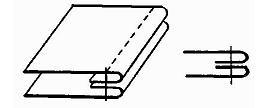 _____________________________________6. Детали выкройки раскладывают на ткани с учётом:а) поперечного среза;б) направления долевой нити;в) формы деталей. 7. Для чего нужна хозяйственная сумка?а) для хранения продуктов;б) для переноса продуктов и овощей:в) для украшения к одежде.8. Перечисли швейные изделия, которые можно сшить из хлопчатобумажных тканей ______________________________________________________________________________________________________________________________________.Тестовые задания по швейному делу IV четверть 5 класс, 3  группа обучения.ФИ ученицы__________________________________________________ Дата___________Задание. Читай внимательно! Выбери единственно верный ответ. Если вопрос без варианта ответа, допиши ответ на строке ___________________________________ или выполни то, о чем просят в задании.Верхний срез сумки можно обработать:а) швом вподгибку с закрытым срезом;б) стачным швом;в) накладным швом.2.  Детали выкройки раскладывают на ткани с учётом:а) поперечного среза;б) направления долевой нити;в) формы деталей.Подпиши название машинного шва:________________________________ 4. Для обработки срезов прихватки от осыпания используют: а) тамбурные стежки; б) петельные стежки; в) стебельчатые стежки.5.Соединение двух деталей, примерно равных по величине, называется:а) притачать;б) стачать;в) застрочить.6. Для чего нужна хозяйственная сумка?а) для хранения продуктов;б) для переноса продуктов и овощей:в) для украшения к одежде.Список литературы и интернет-источников:Бородкина Н.А. Рабочая тетрадь для самостоятельных работ по швейному делу. 5класс.- Волгоград:Учитель, 2012.-31с.Бородкина Н.А. Трудовое обучение. Швейное дело. 5-9 классы: оценка учебных достижений, вариативные тестовые задания.- Изд. 2-е.- Волгоград:Учитель. - 66с Картушина Г.Б. Технология. Швейное дело. 5 класс: учеб.для спец.(коррекц.) образоват. учреждений  VIII вида/ Г.Б. Картушина, Г.Г.Мозговая.- 6-е изд.-М.: Просвещение,2012.Инфоурок – ведущий образовательный портал России:сайт.- URL:   https://infourok.ru/urok-po-tehnologii-v-klasse-na-temu-shveynaya-mashina-784163.html 100book.ru –Книги. Интернет-магазин.[Электронный ресурс]. – Режим доступа:http://www.100book.ru/nashivkazaplatka_golubaya_art_15461169_b2357473.html)Инфоурок – ведущий образовательный портал России. [Электронный ресурс]. – Режим доступа:https://infourok.ru/konspekt-uroka-po-trudovomu-obucheniyu-shveynoe-delo-na-temu-urok-kontrolnaya-rabota-klass-uchaschiesya-s-legkoy-stepenyu-umstve-3804714.htmlМастерская КАР авторские развивающие игрушки. [Электронный ресурс]. – Режим доступа: http://masterskayakar.ru/theory/25-vidov-shvov-dlya-shitya-razvivayushhix-igrushek-i-ne-tolko-chast1.html